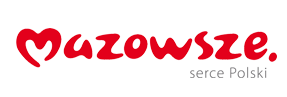 Załącznik Nr 8 do SWZWykaz  osób, które będą uczestniczyć w wykonywaniu zamówienia (Znak postępowania: BG.271.8.2021)Wykonawca:……………………………………………………………………………………………………………..(pełna nazwa/firma, adres)Składając ofertę w postępowaniu o udzielenia zamówienia publicznego na realizację zadania – „Przebudowa drogi  gminnej wewnętrznej w miejscowości Zbijów Duży”oświadczam(y), iż w wykonywaniu zamówienia, w szczególności odpowiedzialnych za świadczenie usług, kontrolę jakości lub kierowanie robotami budowlanymi będą uczestniczyć:1 - Wykonawca powinien podać informacje, na podstawie których zamawiający będzie mógł ocenić spełnienie warunku; 2- Wykonawca powinien wskazać, na jakiej podstawie dysponuje lub będzie dysponował osobami wskazanymi do realizacji zamówienia (np. pracownik wykonawcy, zleceniobiorca na podstawie umowy cywilno-prawnej albo potencjał podmiotu trzeciego .……………………………………….                    …………...……..……………………………………………  (miejscowość, data)                                 (Podpis(y) Wykonawcy(ów) lub osoby upoważnionej)Lp.Imię i NazwiskoKwalifikacje zawodowe, wykształcenie1Doświadczenie zawodoweUprawnieniaZakres wykonywanych czynnościPodstawa dysponowania osobą2